SAMSUN  ÜNİVERSİTESİ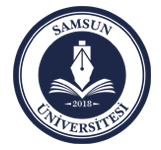 KİMLİK KARTI BAŞVURUSU FORMU..........DEKANLIĞINA / MÜDÜRLÜĞÜNE / BAŞKANLIĞINAAşağıda belirtilen nedenden dolayı kurumsal kimlik kartı başvurusunda bulunmak istiyorum. Gerekliişlemlerin başlatılmasını arz ederim.Aşağıda belirtilen nedenden dolayı kurumsal kimlik kartı başvurusunda bulunmak istiyorum. Gerekliişlemlerin başlatılmasını arz ederim.Aşağıda belirtilen nedenden dolayı kurumsal kimlik kartı başvurusunda bulunmak istiyorum. Gerekliişlemlerin başlatılmasını arz ederim.Adı Soyadı:Unvanı:T.C. Kimlik Numarası:Bölümü:Anabilim Dalı:Sicil / Öğrenci Numarası:İletişim Numarası: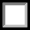 Kimlik Talep Nedeni:İlk	Terfi/Unvan	KayıpKırılma/Bozulma	Diğer (lütfen belirtiniz) ...Tarih:Açıklama:(Adı Soyadı – İmzası)AÇIKLAMALARTerfi/unvan değişikliği veya göreve başlangıç gerekçesiyle ilk kimlik kartı başvurularında atanma onayının; kayıp/ kırılma/bozulma gerekçeleriyle kimlik taleplerinde ise Samsun Üniversitesi Sağlık Kültür ve Spor Daire Başkanlığı'nın ----- Bankası ----- IBAN numaralı hesabına para yatırıldığına dair dekontun eklenmesi gerekmektedir.(Adı Soyadı – İmzası)AÇIKLAMALARTerfi/unvan değişikliği veya göreve başlangıç gerekçesiyle ilk kimlik kartı başvurularında atanma onayının; kayıp/ kırılma/bozulma gerekçeleriyle kimlik taleplerinde ise Samsun Üniversitesi Sağlık Kültür ve Spor Daire Başkanlığı'nın ----- Bankası ----- IBAN numaralı hesabına para yatırıldığına dair dekontun eklenmesi gerekmektedir.(Adı Soyadı – İmzası)AÇIKLAMALARTerfi/unvan değişikliği veya göreve başlangıç gerekçesiyle ilk kimlik kartı başvurularında atanma onayının; kayıp/ kırılma/bozulma gerekçeleriyle kimlik taleplerinde ise Samsun Üniversitesi Sağlık Kültür ve Spor Daire Başkanlığı'nın ----- Bankası ----- IBAN numaralı hesabına para yatırıldığına dair dekontun eklenmesi gerekmektedir.